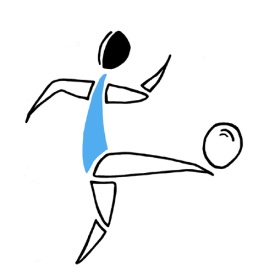 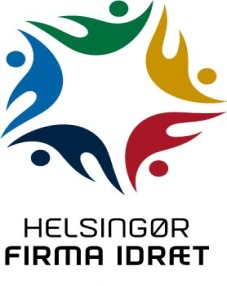 Medlem af Dansk Firmaidrætsforbund – Helsingør SportsunionSpar Nord regnr. 9056 kontonr. 4574 898 094-find os på www.hgfi.dkSOMMERFODBOLD 2019.Til:	Samtlige klubber, bestyrelse samt fodboldudvalget.
Helsingør Firma Idræt indbyder hermed til sommerturnering:7-mandsfodbold Herrer (fra 16 år). 
5-mandsfodbold Old Boys (fra 32 år). 
5-mandsfodbold Super Oldboys (fra 38 år). 
Pris pr. hold:	7-mandsfodbold 1.200,00 kr.  
5-mandsfodbold 1.000,00 kr. Tilmeldings- og betalingsfrist: 	Lørdag den 16. marts 2019.Turneringen forventes at starte i uge 16 eller 17 og program forventes udsendt ca. 2 uger før turneringsstart.Tilmelding: 	Skal ske på e-mail: kla@crsa.dk 	og skal indeholde:	Holdnavn, navn på kontaktperson samt kontaktpersons e-mail og mobil-nr.Kim LaustrupHellebæk Stationsvej 21, 3150 HellebækTlf. 28 79 58 01  
Betaling:		Til vores bankkonto – Spar Nord 9056 - 4574 898 094
		Husk at oplyse firmanavn og ”fodbold 2019”		Med venlig hilsen		Fodboldudvalget